Mettre un logo sur imprimante ODPAller dans les préférences d’impression 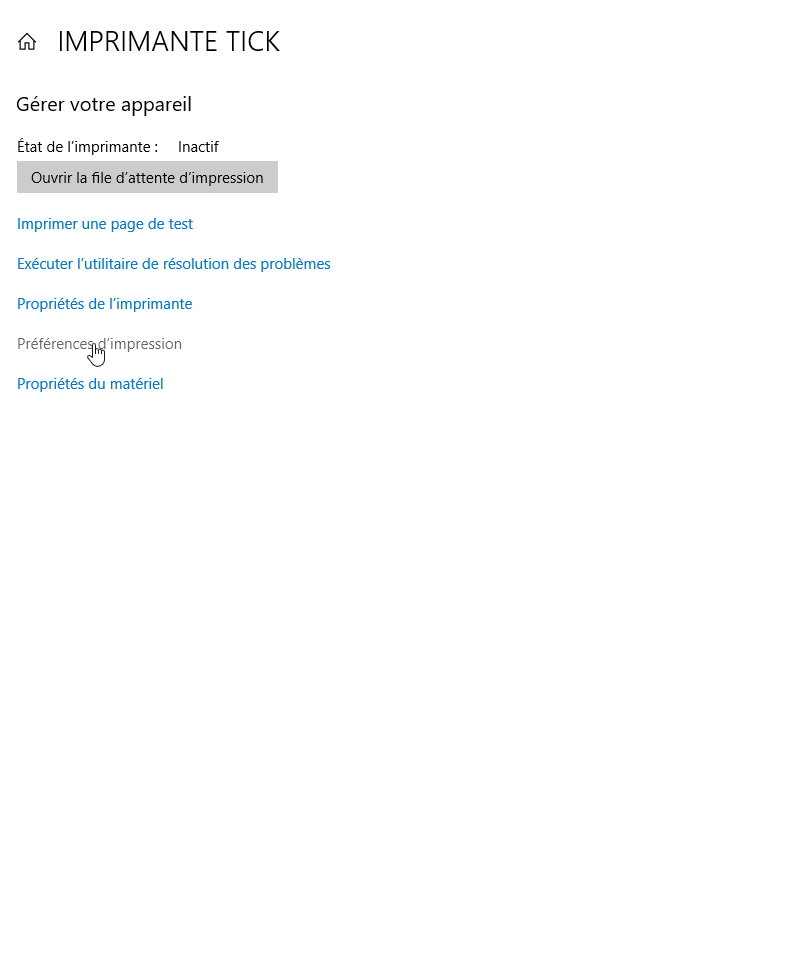 Aller dans l’onglet Logo printingSélectionner Select Image from file 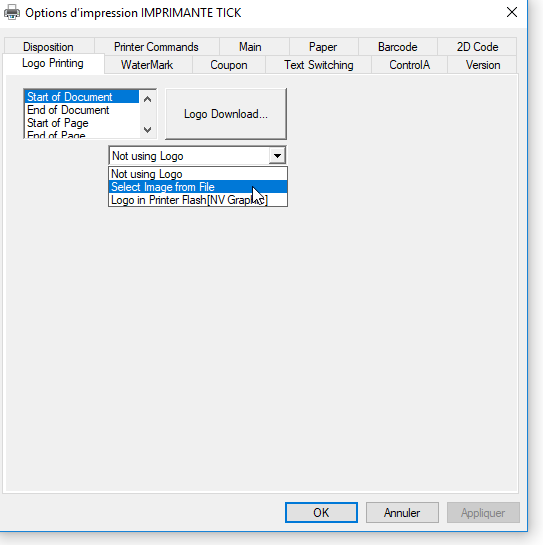 Cliquer sur Search file et sélectionner l’image voulu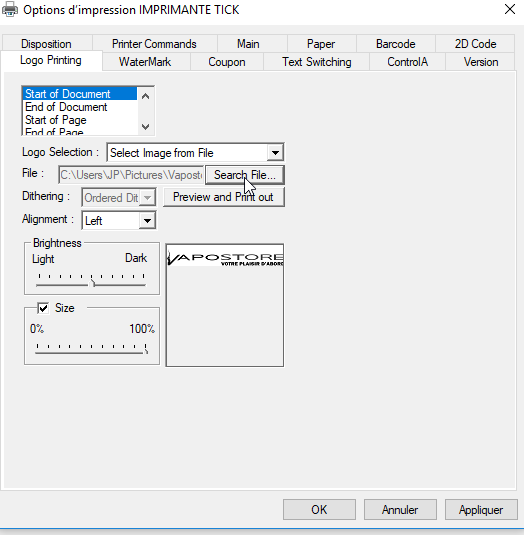 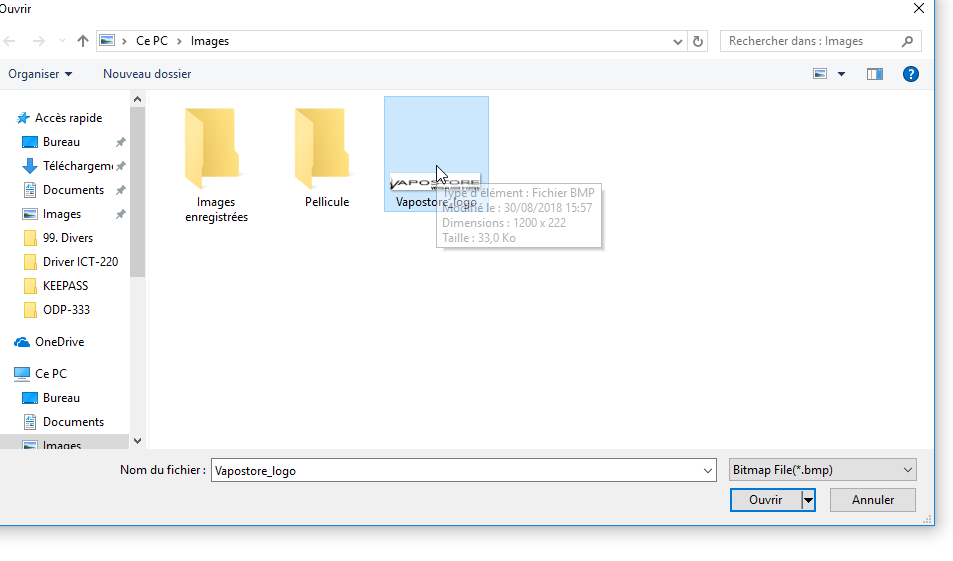 Cliquer sur appliquer et OK 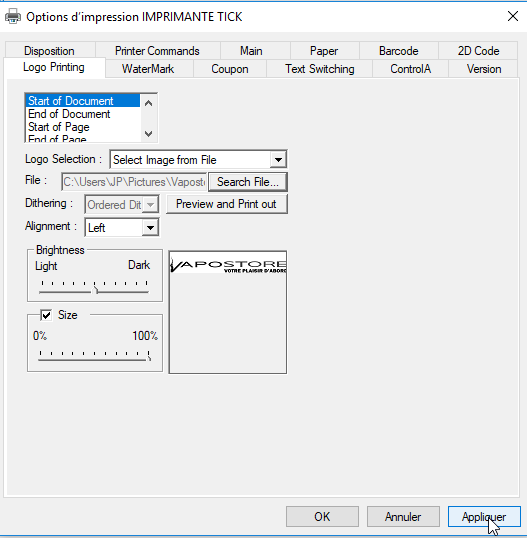 